Додаток 1 Картки для об'єднання у групи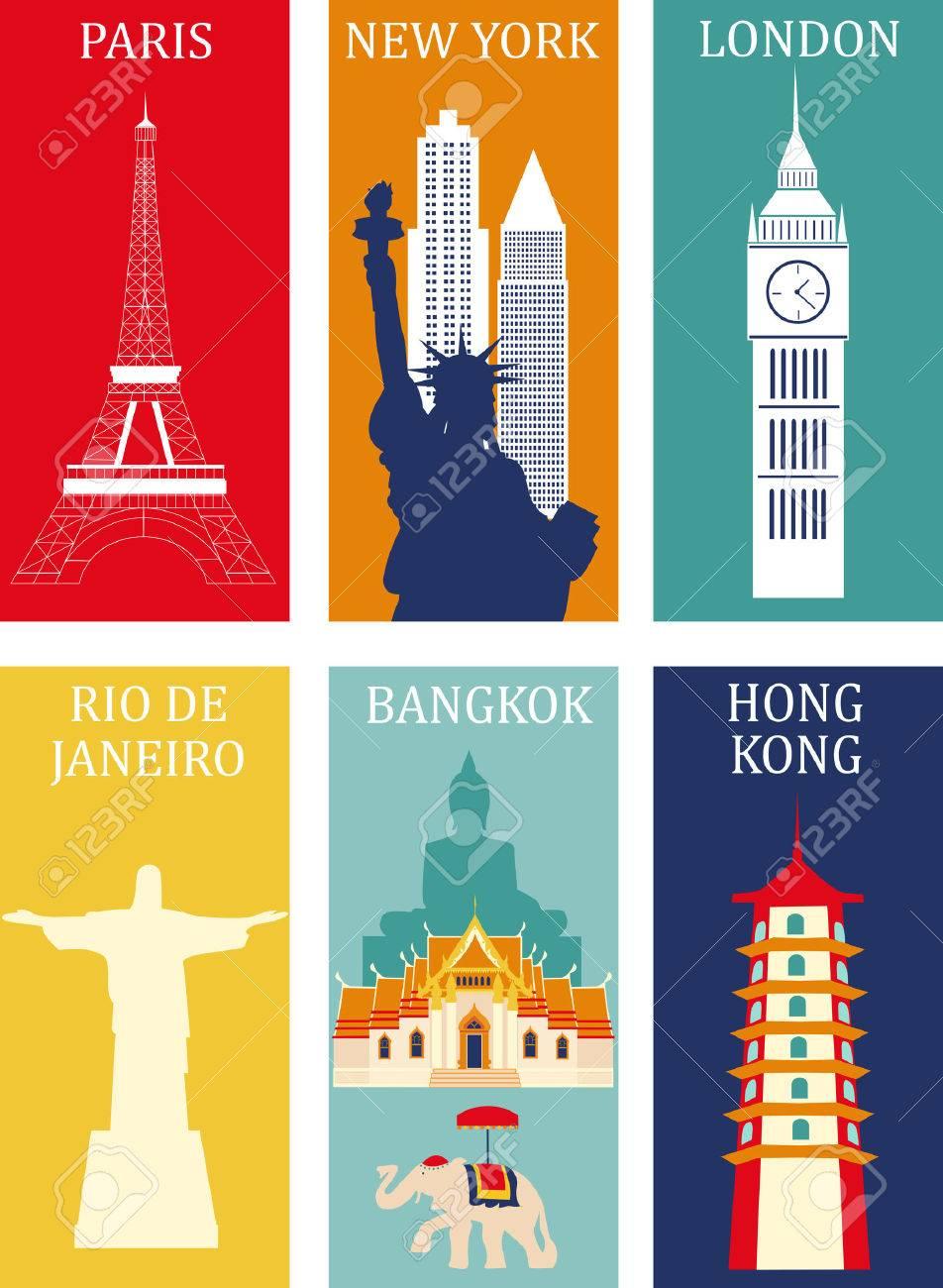 Додаток 3Пропозиції слів, які можна малювати:У  К  Р  А  Ї  Н  К  АUKRAINIANБ Р И Т А Н Е Ц ЬBRITISHА Н Г Л І ЯENGLANDУ К Р А Ї Н АUKRAINEІ Н О З Е М Е Ц ЬFOREIGNERС Е Л Я Н И НCOUNTRYMANМ І С Ь К І  Ж И Т Е Л ІCITY PEOPLEР І В Н І С Т Ь EQUALITYЄ В Р О П Е Є Ц ЬEUROPEANМ Е Д І АMEDIAТ У Р И С ТTOURISTН Е З Р Я Ч А Л Ю Д И Н АBLINDPERSONЛ Ю Б О ВLOVE